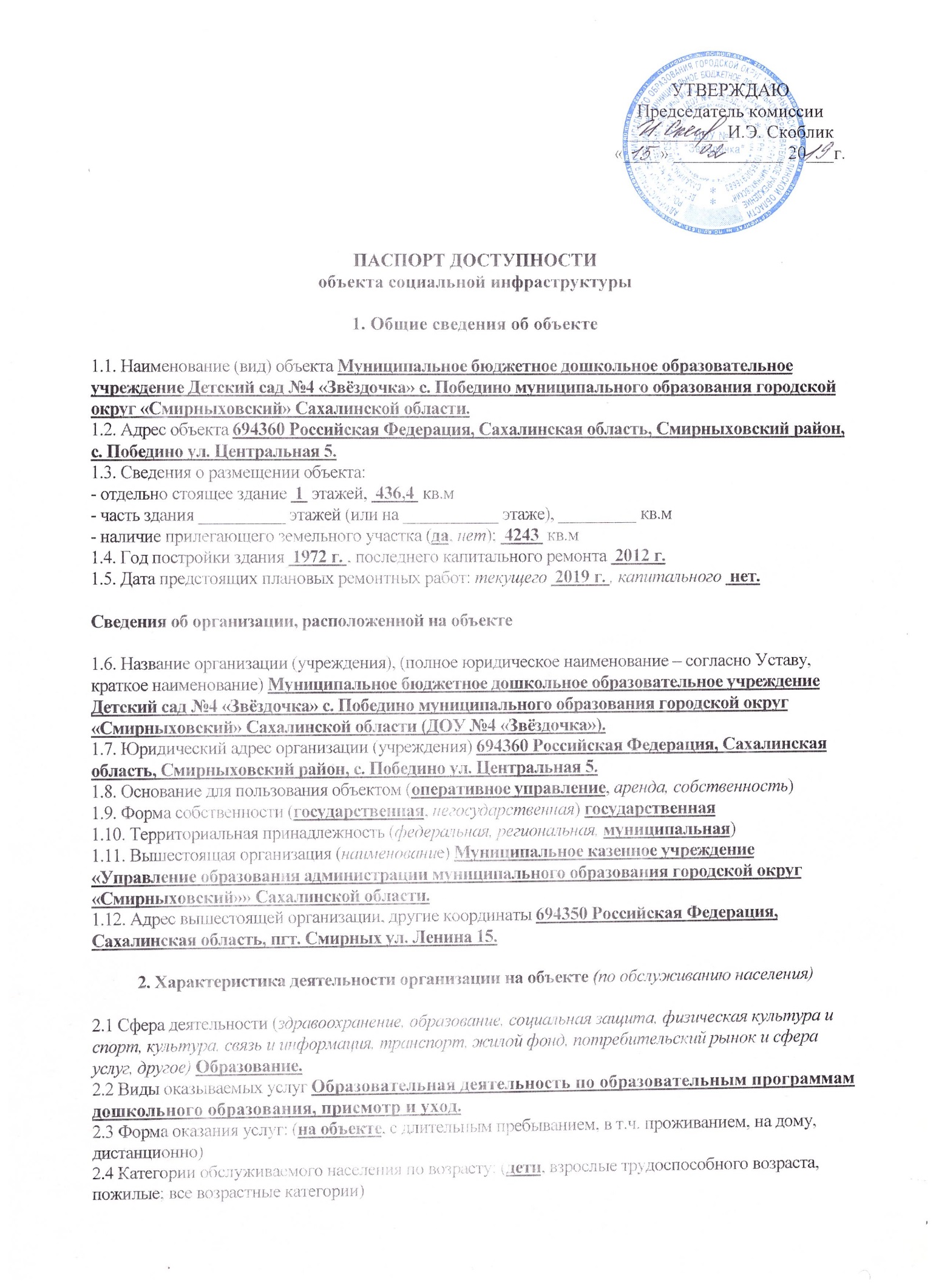 2.5 Категории обслуживаемых инвалидов: инвалиды, передвигающиеся на коляске, инвалиды с нарушениями опорно-двигательного аппарата; нарушениями зрения, нарушениями слуха, нарушениями умственного развития2.6 Плановая мощность: посещаемость (количество обслуживаемых в день), вместимость, пропускная способность  40 человек. 2.7 Участие в исполнении ИПР инвалида, ребенка-инвалида (да, нет)  нет .3. Состояние доступности объекта3.1 Путь следования к объекту пассажирским транспортом (описать маршрут движения с использованием пассажирского транспорта) Остановка  ул. Первомайская, ул. Центральная. наличие адаптированного пассажирского транспорта к объекту нет.3.2 Путь к объекту от ближайшей остановки пассажирского транспорта:3.2.1 расстояние до объекта от остановки транспорта  300  м3.2.2 время движения (пешком)  10  мин3.2.3 наличие  выделенного от проезжей части пешеходного пути (да, нет),3.2.4 Перекрестки: нерегулируемые; регулируемые, со звуковой сигнализацией, таймером; нет3.2.5 Информация на пути следования к объекту: акустическая, тактильная, визуальная; нет3.2.6 Перепады высоты на пути: есть, нет (описать ступени и бардюры.)Их обустройство для инвалидов на коляске: да, нет ( перепады не обустроены.)3.3 Организация доступности объекта для инвалидов – форма обслуживания** - указывается один из вариантов: «А», «Б», «ДУ», «ВНД»3.4 Состояние доступности основных структурно-функциональных зон** Указывается: ДП-В - доступно полностью всем;  ДП-И (К, О, С, Г, У) – доступно полностью избирательно (указать категории инвалидов); ДЧ-В - доступно частично всем; ДЧ-И (К, О, С, Г, У) – доступно частично избирательно (указать категории инвалидов); ДУ - доступно условно, ВНД – временно недоступно3.5. Итоговое заключение о состоянии доступности объекта социальной инфраструктуры: 	Объект доступен условно для слепых, глухих, колясочников, по причине того, что система информации для слепых (слабовидящих), глухих (слабослышащих) отсутствует, для колясочников отсутствует пандус при входе в здание и помещения внутри учреждения не соответствую требованиям.4. Управленческое решение 4.1. Рекомендации по адаптации основных структурных элементов объекта*- указывается один из вариантов (видов работ): не нуждается; ремонт (текущий, капитальный); индивидуальное решение с ТСР; технические решения невозможны – организация альтернативной формы обслуживания4.2. Период проведения работ – 2020 г. 2025 г.в рамках исполнения Плана адаптации объекта социальной инфраструктуры к потребностям инвалидов и других маломобильных групп населения.4.3 Ожидаемый результат (по состоянию доступности) после выполнения работ по адаптации _______________________________________________________________________________________Оценка результата исполнения программы, плана (по состоянию доступности) ____________________4.4. Для принятия решения требуется, не требуется (нужное подчеркнуть):Согласование ____________________________________________________________________________Имеется заключение уполномоченной организации о состоянии доступности объекта (наименование документа и выдавшей его организации, дата), прилагается ________________________________________________________________________________________4.5. Информация размещена (обновлена) на Карте доступности Сахалинской	области – 2019 год.________________________________________________________________________________________(наименование сайта, портала)5. Особые отметкиПаспорт сформирован на основании:1. Анкеты (информации об объекте) от 01.02.2019 г.2. Акта обследования объекта: от 10.02.2019 г.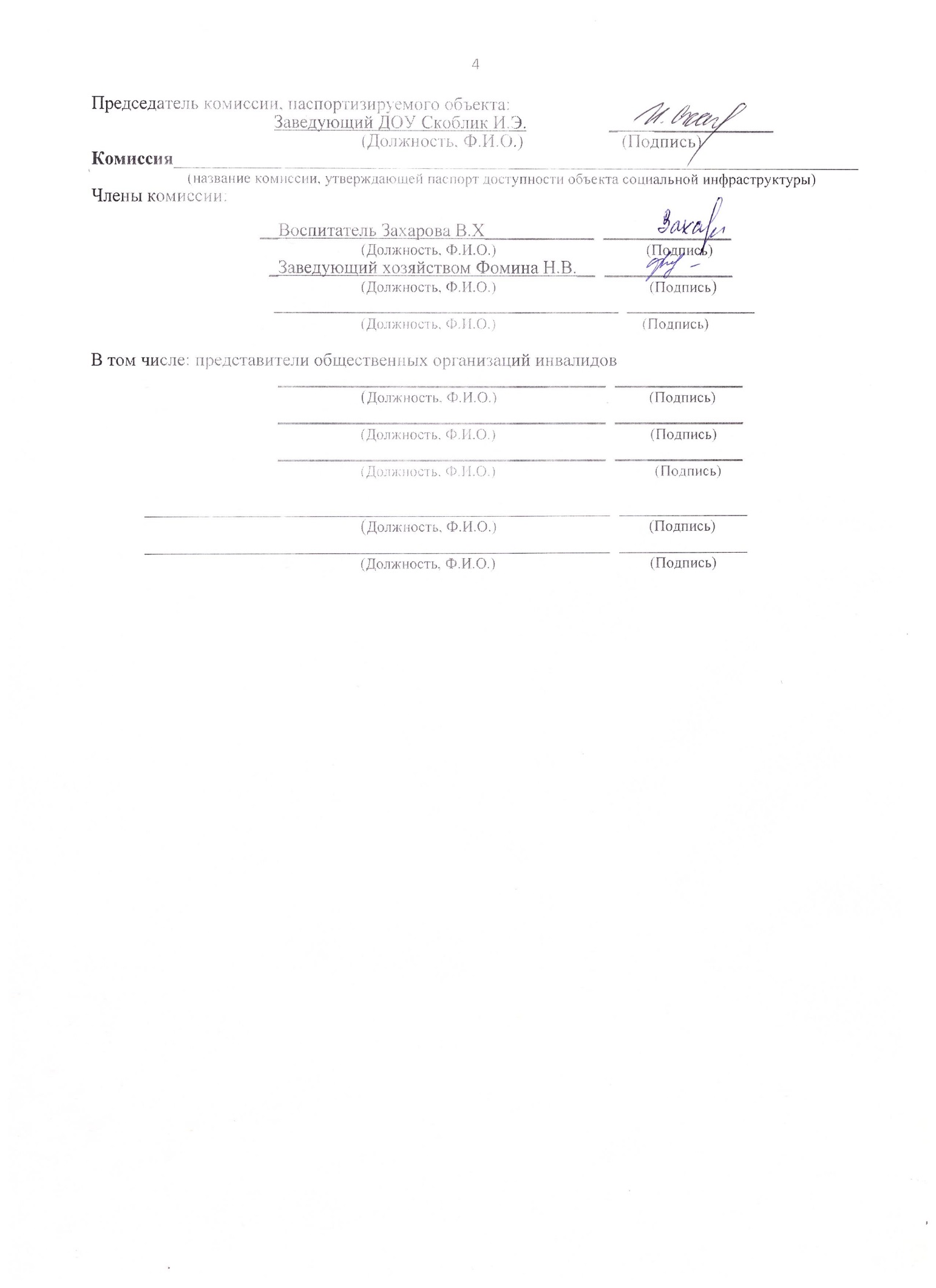 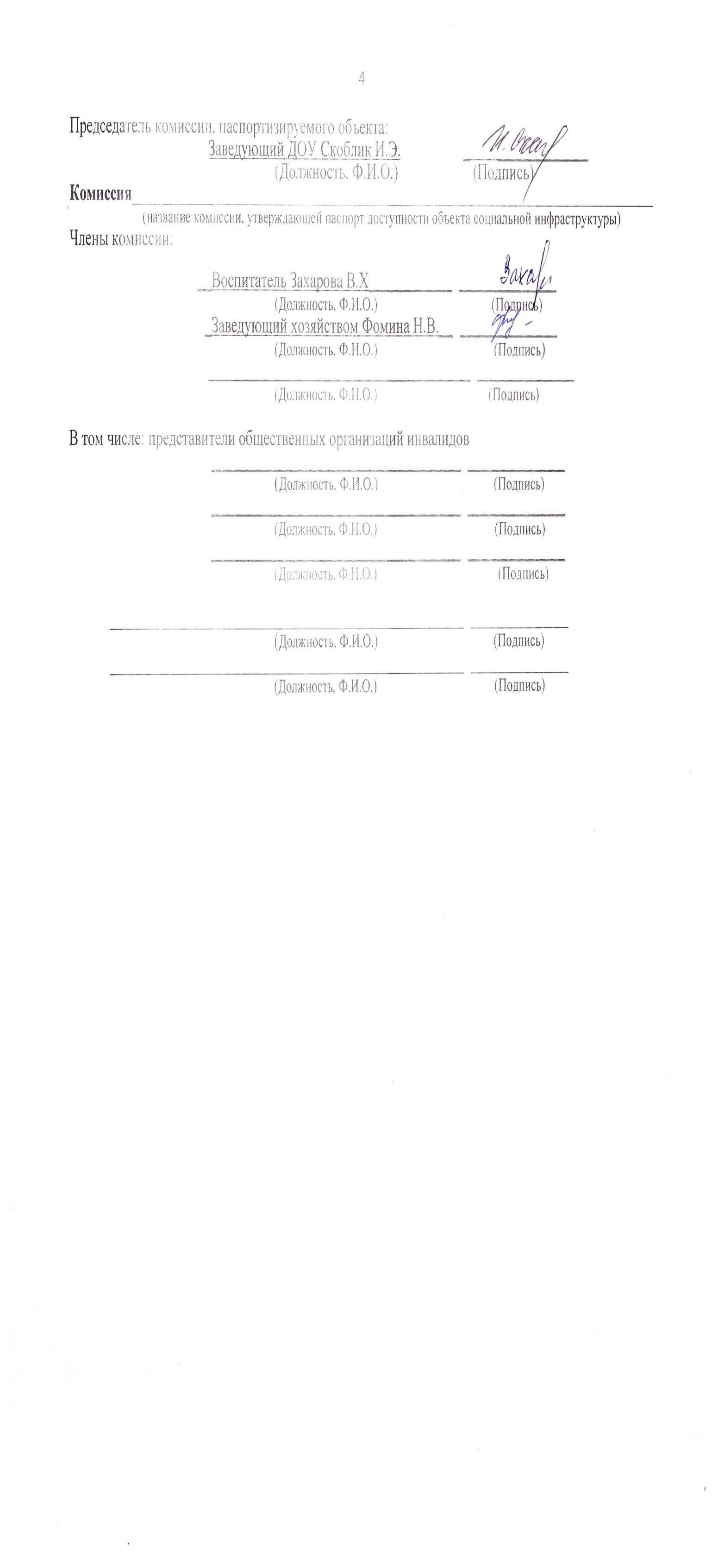 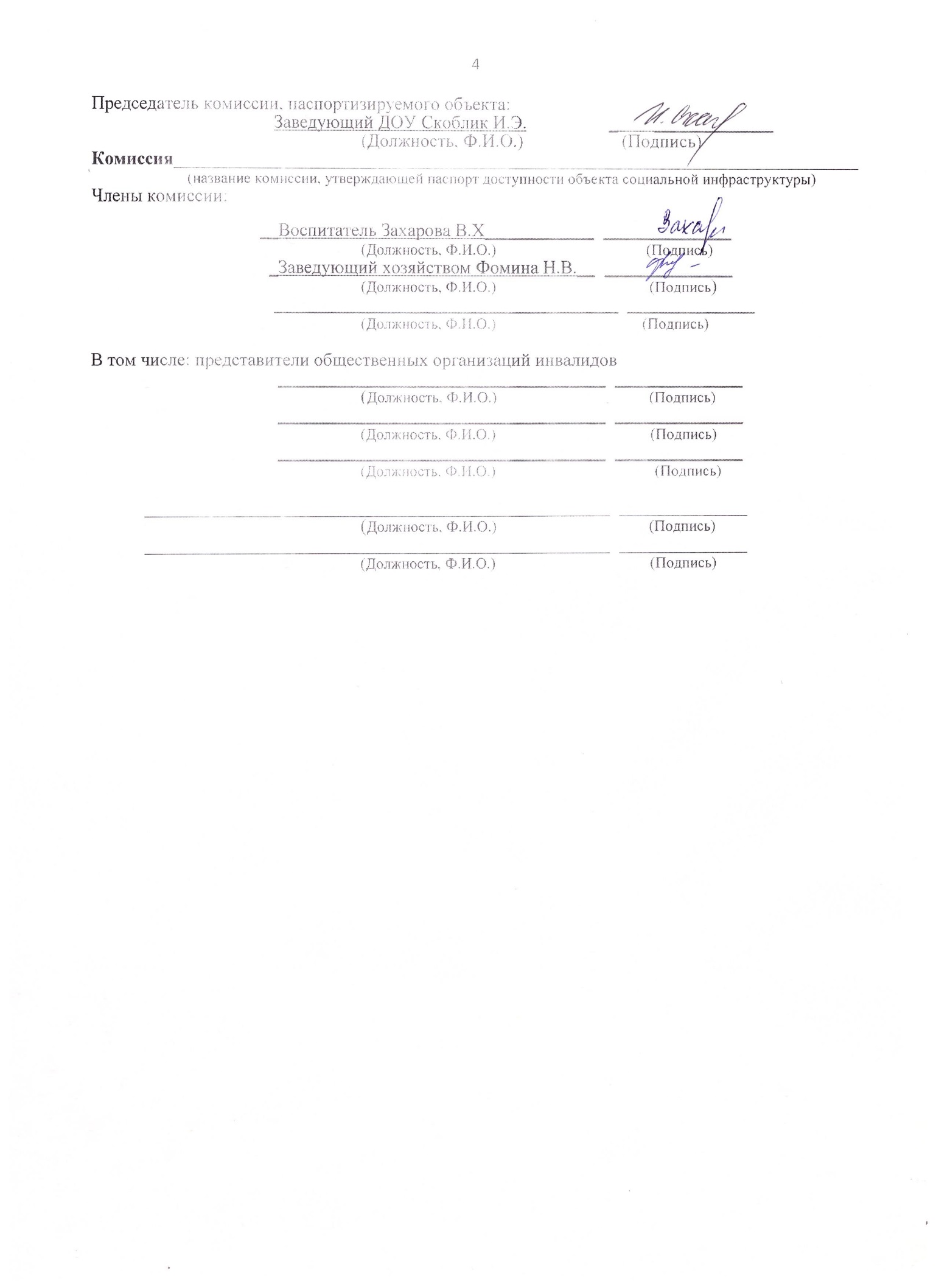 №№п/пКатегория инвалидов(вид нарушения)Вариант организации доступности объекта(формы обслуживания)*1.Все категории инвалидов и МГНв том числе инвалиды:2передвигающиеся на креслах-коляскахВНД3с нарушениями опорно-двигательного аппаратаДУ4с нарушениями зренияВНД5с нарушениями слухаДУ6с нарушениями умственного развитияДУ№№п \пОсновные структурно-функциональные зоныСостояние доступности, в том числе для основных категорий инвалидов**1Территория, прилегающая к зданию (участок)ДЧ-И (К, О, Г, У)2Вход (входы) в зданиеДЧ-И (О, Г, У)3Путь (пути) движения внутри здания (в т.ч. пути эвакуации)ДУ4Зона целевого назначения здания (целевого посещения объекта)ДЧ-И (О, Г, У)5Санитарно-гигиенические помещенияДЧ-И(Г,У)6Система информации и связи (на всех зонах)ВНД7Пути движения к объекту (от остановки транспорта)ДЧ-И(Г, У)№№п \пОсновные структурно-функциональные зоны объектаРекомендации по адаптации объекта (вид работы)*1Территория, прилегающая к зданию (участок)Текущий ремонт2Вход (входы) в зданиеТекущий ремонт3Путь (пути) движения внутри здания (в т.ч. пути эвакуации)Текущий ремонт4Зона целевого назначения здания (целевого посещения объекта)Текущий ремонт5Санитарно-гигиенические помещенияКапитальный ремонт6Система информации на объекте (на всех зонах)Текущий ремонт7Пути движения  к объекту (от остановки транспорта)Капитальный ремонт8Все зоны и участкиТекущий ремонт